PubMed initial attempt 10/12/2021((("Treatment Outcome"[Mesh]) OR (efficacy[Title] OR effectiveness[Title] OR effective[Title] OR IgG[Title/Abstract] OR antibody response[Title/Abstract] OR antibody level[Title/Abstract] OR antibody levels[Title/Abstract] OR neutralizing antibodies[Title/Abstract] OR success[Title/Abstract])) AND ((((vaccine[Text Word] OR vaccines[Text Word] OR vaccination[Text Word] OR vaccinations[Text Word] OR immunization[Text Word] OR immunizations[Text Word] OR variolation[Text Word] OR variolations[Text Word] OR immunologic stimulation[Text Word] OR immunostimulation[Text Word] OR pfizer[Text Word] OR bnt162b2 [Text Word] OR moderna[Text Word]) AND (Covid[Text Word] OR Covid 19[Text Word] OR coronavirus[Text Word] OR corona virus[Text Word] OR 2019 ncov[Text Word] OR sars cov 2[Text Word] OR 2019 nCov[Text Word]))) OR (("RNA, Messenger"[Mesh] OR "Vaccines"[Mesh] OR "Vaccination"[Mesh] OR "Immunization"[Mesh]) AND ("COVID-19"[Mesh] OR "SARS-CoV-2"[Mesh] OR "Coronavirus Infections"[Mesh:NoExp]))) OR ("COVID-19 Vaccines"[Mesh]))) NOT (((("Drug-Related Side Effects and Adverse Reactions"[Mesh]) OR "adverse effects" [Subheading]) OR "Case Reports" [Publication Type]) OR "Surveys and Questionnaires"[Mesh])= 6790PubMed Revised 11/12/21#1("RNA, Messenger"[Mesh] OR "Vaccines"[Mesh] OR "Vaccination"[Mesh] OR "Immunization"[Mesh]) AND ("COVID-19"[Mesh] OR "SARS-CoV-2"[Mesh] OR "Coronavirus Infections"[Mesh:NoExp])#2 (vaccine[Text Word] OR vaccines[Text Word] OR vaccination[Text Word] OR vaccinations[Text Word] OR immunization[Text Word] OR immunizations[Text Word] OR variolation[Text Word] OR variolations[Text Word] OR immunologic stimulation[Text Word] OR immunostimulation[Text Word] OR pfizer[Text Word] OR bnt162b2 [Text Word] OR moderna[Text Word]) AND (Covid[Text Word] OR Covid 19[Text Word] OR coronavirus[Text Word] OR corona virus[Text Word] OR 2019 ncov[Text Word] OR sars cov 2[Text Word] OR 2019 nCov[Text Word])#3“COVID-19 Vaccines"[Mesh]#4"Treatment Outcome"[Mesh] OR efficacy[Title] OR effectiveness[Title] OR effective[Title] OR IgG[Title/Abstract] OR antibody response[Title/Abstract] OR antibody level[Title/Abstract] OR antibody levels[Title/Abstract] OR neutralizing antibodies[Title/Abstract] OR success[Title/Abstract] OR protection [Title] OR protect [Title] OR protecting [Title] OR prevention [Title] OR prevent [Title] #5"Drug-Related Side Effects and Adverse Reactions"[Mesh] OR "adverse effects" [Subheading] OR "Case Reports" [Publication Type] OR "Surveys and Questionnaires"[Mesh] OR "Antibodies, Monoclonal"[Mesh] OR "Attitude to Health"[Mesh] OR preprint[pt] OR hesitance [Title] OR hesitancy [Title] OR hesitation [Title]  OR attitude [Title] OR attitudes [Title] OR acceptance [Title] OR compliance[Title]  OR accept  [Title] OR acceptability [Title]  OR perception [Title]  OR perceptions[Title]  OR influence [Title]  OR influencing [Title]  OR intent[Title]  OR intention[Title]  OR intentions [Title]  OR perspective [Title]  OR perspectives[Title]  OR opinion [Title] OR opinions [Title]  OR willingness [Title]  OR receptivity[Title]  OR barriers[Title]  OR barrier[Title]  OR motivation[Title]  OR behavior[Title]  OR behaviors [Title]  OR belief[Title] OR beliefs[Title] OR decision[Title] OR decisions[Title] OR pregnant[Title] OR pregnancy[Title] OR cost[Title] OR economic[Title] OR development[Title] OR supply[Title] OR distribution[Title] OR allocation[Title] OR prioritization[Title] OR mandate[Title] OR mandatory[Title] OR policy[Title] OR policies[Title] OR canine[Title] OR canines [Title] OR dog[Title] OR dogs[Title] OR veterinary[Title] OR mice[Title] OR mouse[Title] OR rodent[Title] OR rodents[Title] OR nonhuman[Title] OR porcine[Title] OR swine[Title] OR primate[Title] OR primates[Title] OR macaques[Title] OR rat[Title] OR rats[Title] OR animal model[Title] OR animal models[Title]#6"Animals"[MeSH Terms] NOT ("Animals"[MeSH Terms] AND "Humans"[MeSH Terms])((#1 OR #2 OR #3) AND #4) NOT (#5 OR #6)=2823 (513 reviews) 

Embase 11/12/21#1'sars-cov-2 vaccine'/exp#2('messenger rna'/exp OR 'sars-cov-2 antibody'/exp OR 'vaccine'/exp OR 'vaccination'/exp OR 'immunization'/exp OR vaccine*:ab,ti OR vaccination*:ab,ti OR pfizer:ab,ti OR moderna:ab,ti OR immunization*:ab,ti OR variolation*:ab,ti OR 'immunologic stimulation':ab,ti OR immunostimulation:ab,ti OR gamaleya:ab,ti OR 'sputnik v':ab,ti OR sinovac:ab,ti OR 'corona vac':ab,ti OR astrazeneca:ab,ti OR 'azd1222':ab,ti OR 'mrna-1273':ab,ti OR janssen:ab,ti OR 'johnson & johnson':ab,ti OR 'jnj-78436735':ab,ti) AND ('coronavirus disease 2019'/exp OR 'coronavirus infection'/de OR covid:ab,ti OR 'covid 19':ab,ti OR 'corona virus':ab,ti OR coronavirus:ab,ti OR 'sars-cov-2':ab,ti OR '2019-ncov':ab,ti)#3'drug efficacy'/exp OR 'treatment outcome'/exp OR effectiveness:ti OR efficacy:ti OR effective,ti OR 'antibody response':ab,ti OR 'antibody levels':ab,ti OR igg:ab,ti OR 'neutralizing antibodies':ab,ti OR success:ti OR prevent:ti OR prevention:ti OR protect:ti OR protection:ti OR protecting:ti #4'monoclonal antibody'/exp OR 'attitude to health'/exp OR 'questionnaire'/exp OR 'case report'/exp OR 'adverse drug reaction'/exp OR 'adverse drug reaction'/lnk OR 'animal cell'/de OR 'animal model'/de OR 'animal tissue'/de OR 'nonhuman'/de OR 'animal experiment'/exp OR (hesitance  OR hesitancy OR hesitation  OR attitude  OR attitudes  OR acceptance  OR compliance  OR accept   OR acceptability  OR perception  OR perceptions  OR influence  OR influencing  OR intent  OR intention OR intentions  OR perspective  OR perspectives OR opinion  OR opinions  OR willingness  OR receptivity  OR barriers  OR barrier  OR motivation  OR behavior OR behaviors OR belief OR beliefs OR decision OR decisions OR pregnant OR pregnancy OR cost OR economic OR development OR supply OR distribution OR allocation OR prioritization OR mandate OR mandatory OR policy OR policies OR canine OR canines  OR dog OR dogs OR veterinary OR mice OR mouse OR rodent OR rodents OR nonhuman OR porcine OR swine OR primate OR primates OR macaques OR rat OR rats OR ‘animal model’ OR ‘animal models’):ti(#1 OR #2) AND #3) NOT #4=2541 (285 reviews)CINAHL 11/11/21#1MH "COVID-19 Vaccines" #2(MH "RNA, Messenger" OR MH "Vaccines+" OR MH "Immunization" OR Vaccine* OR Vaccination* OR  Pfizer OR  Moderna OR immunization* OR variolation* OR “immunologic stimulation" OR  Immunostimulation OR Gamaleya OR "Sputnik V" OR  Sinovac OR "Corona Vac" OR AstraZeneca OR Janssen OR "AZD1222" OR "mRNA-1273" OR Janssen OR "Johnson & Johnson" OR "JNJ-78436735") AND (MH "Coronavirus Infections" OR MH "COVID-19" OR MH "SARS-CoV-2" OR Covid OR "Covid 19" OR "Corona virus" OR Coronavirus OR "2019-nCoV" OR "SARS-CoV-2" OR  "2019-nCoV")#3MH "Treatment Outcomes+" OR TI (Effective* OR efficacy OR “antibody response” OR antibody levels” OR IgG OR “neutralizing antibodies” OR success OR prevent* OR protect*) OR AB (Effective* OR efficacy OR “antibody response” OR antibody levels” OR IgG OR “neutralizing antibodies” OR success OR prevent* OR protect*)#4TI (hesitance  OR hesitancy OR hesitation  OR attitude  OR attitudes  OR acceptance  OR compliance  OR accept   OR acceptability  OR perception  OR perceptions  OR influence  OR influencing  OR intent  OR intention OR intentions  OR perspective  OR perspectives OR opinion  OR opinions  OR willingness  OR receptivity  OR barriers  OR barrier  OR motivation  OR behavior OR behaviors OR belief OR beliefs OR decision OR decisions OR pregnant OR pregnancy OR cost OR economic OR development OR supply OR distribution OR allocation OR prioritization OR mandate OR mandatory OR policy OR policies) OR MH "Attitude to Health+" OR MH "Surveys+" OR MH "Questionnaires+" OR MH "Survey Research" OR MH "Case Studies" OR MH "Adverse Drug Event+" OR MH "Antibodies, Monoclonal+")#1 OR #2 AND #3 NOT #4= 490 (41 reviews)Scopus  11/12/21TITLE(Vaccine* OR Vaccination* OR Pfizer OR Moderna OR immunization* OR variolation* OR "immunologic stimulation" OR Immunostimulation OR Gamaleya OR "Sputnik V" OR Sinovac OR "Corona Vac" OR AstraZeneca OR Janssen OR "AZD1222" OR "mRNA-1273" OR Janssen OR "Johnson & Johnson" OR "JNJ-78436735") AND TITLE-ABS(covid OR "Covid 19" OR "Corona virus" OR Coronavirus OR 2019nCoV OR SARSCoV2 OR 2019-nCoV) AND TITLE(Effective* OR efficacy OR "antibody response" OR "antibody levels" OR IgG OR "neutralizing antibodies" OR success OR protect* OR prevent*) AND NOT TITLE(hesitance OR hesitancy OR hesitation OR attitude OR attitudes OR acceptance OR compliance OR accept OR acceptability OR perception OR perceptions OR influence OR influencing OR intent OR intention OR intentions OR perspective OR perspectives OR opinion OR opinions OR willingness OR receptivity OR barriers OR barrier OR motivation OR behavior* OR belief* OR questionnaire* OR survey* OR "case report" OR adverse OR "monoclonal antibodies" OR attitudes OR acceptance OR compliance OR accept OR acceptability OR perception OR perceptions OR influence OR influencing OR intent OR intention OR intentions OR perspective OR perspectives OR opinion OR opinions OR willingness OR receptivity OR barriers OR barrier OR motivation OR behavior OR behaviors OR belief OR beliefs OR decision OR decisions OR pregnant OR pregnancy OR cost OR economic OR development OR supply OR distribution OR allocation OR prioritization OR mandate OR mandatory OR policy OR policies) AND ( EXCLUDE ( DOCTYPE,"ch" ) OR EXCLUDE ( DOCTYPE,"sh" ) OR EXCLUDE ( DOCTYPE,"bk" ) ) AND ( EXCLUDE ( EXACTKEYWORD,"Nonhuman" ) OR EXCLUDE ( EXACTKEYWORD,"Animal" ) OR EXCLUDE ( EXACTKEYWORD,"Mouse" ) OR EXCLUDE ( EXACTKEYWORD,"Animal Experiment" ) OR EXCLUDE ( EXACTKEYWORD,"Mice, Inbred BALB C" ) OR EXCLUDE ( EXACTKEYWORD,"Animal Tissue" ) OR EXCLUDE ( EXACTKEYWORD,"Bagg Albino Mouse" ) )=625 (68 reviews)Web of Science 11/15/21#1TI=(Vaccine* OR Vaccination* OR Pfizer OR Moderna OR immunization* OR variolation* OR "immunologic stimulation" OR Immunostimulation OR Gamaleya OR "Sputnik V" OR Sinovac OR "Corona Vac" OR AstraZeneca OR Janssen OR "AZD1222" OR "mRNA-1273" OR Janssen OR "Johnson & Johnson" OR "JNJ-78436735") #2TS= (covid OR "Covid 19" OR "Corona virus" OR Coronavirus OR 2019nCoV OR SARSCoV2 OR 2019-nCoV)#3TI=(Effective* OR efficacy OR "antibody response" OR "antibody levels" OR IgG OR "neutralizing antibodies" OR success OR protect* OR prevent*)#4TI=(hesitance OR hesitancy OR hesitation OR attitude OR attitudes OR acceptance OR compliance OR accept OR acceptability OR perception OR perceptions OR influence OR influencing OR intent OR intention OR intentions OR perspective OR perspectives OR opinion OR opinions OR willingness OR receptivity OR barriers OR barrier OR motivation OR behavior* OR belief* OR questionnaire* OR survey* OR "case report" OR adverse OR "monoclonal antibodies" OR decision OR decisions OR pregnant OR pregnancy OR cost OR economic OR development OR supply OR distribution OR allocation OR prioritization OR mandate OR mandatory OR policy OR policies) OR TI=(nonhuman OR rat* OR mice OR mouse OR swine OR porcine OR "animal model" OR canine OR canines  OR dog OR dogs OR veterinary OR rodent OR rodents OR porcine OR swine OR primate OR primates OR macaques OR ‘animal models’(#1 AND #2 AND #3) NOT #4= 752 (79 reviews)Cochrane 11/15/21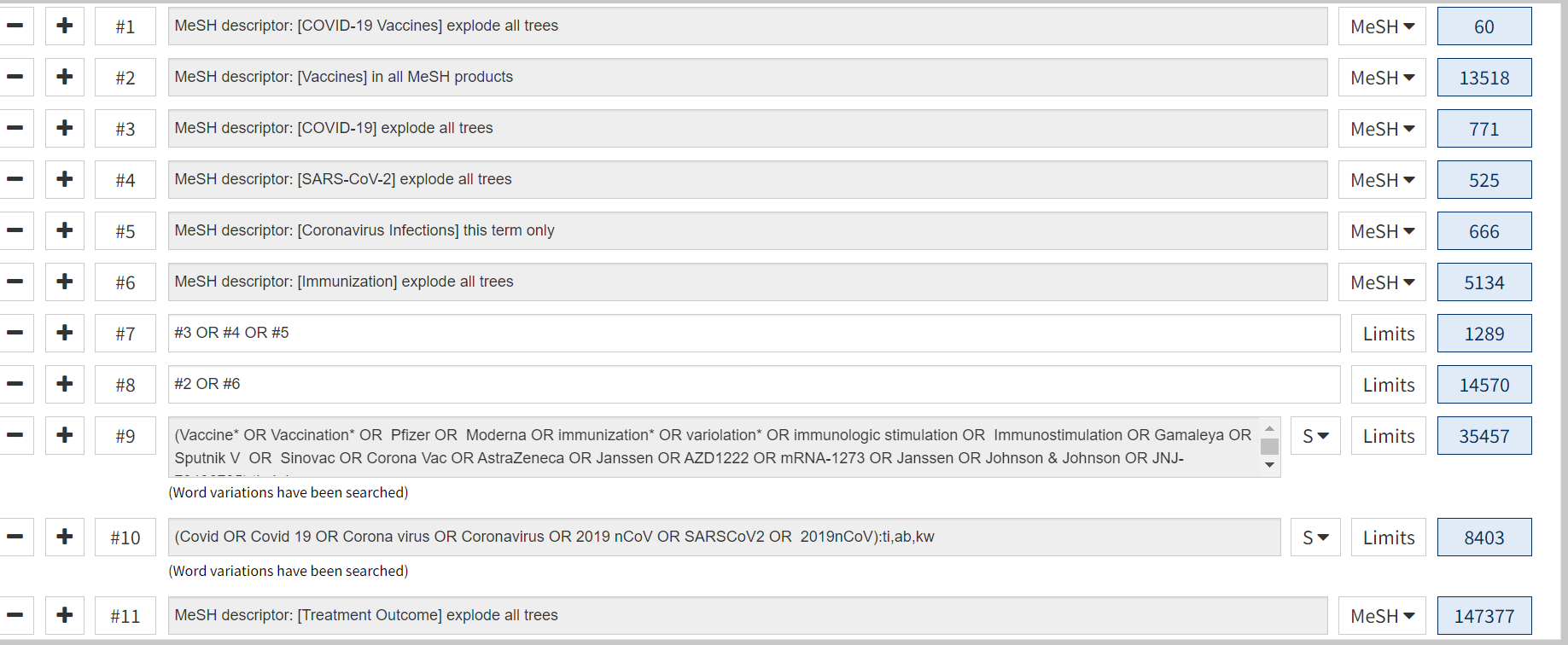 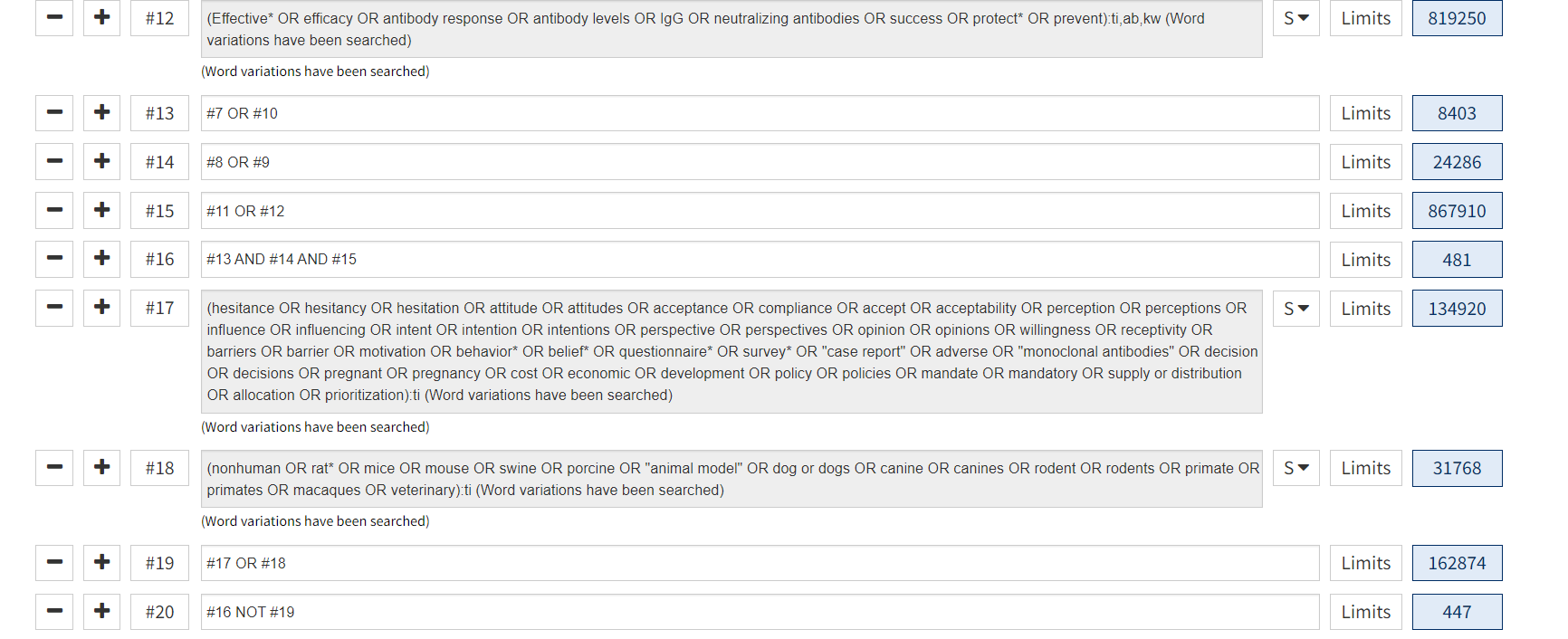 447, 2 reviewsSupplementary Appendix 1. Search terms and strategiesSupplementary Appendix 1. Search terms and strategiesSupplementary Appendix 1. Search terms and strategiesSupplementary Appendix 1. Search terms and strategiesVaccinesCOVID 19 EfficacyGeneral population Medical subject headings (PubMed)Covid-19 VaccinesRNA, MessengerVaccinesVaccinationImmunizationMedical subject headings (PubMed)COVID-19SARS-CoV-2Coronavirus Infections (no explode)Medical subject headings(PubMed)Treatment outcomeNo good terms to capture, but will try to exclude via NOT string:Drug related side effects and adverse reactionsAdverse effects subheadingCase reportsSurveys and questionnairesAttitude to healthMonoclonal antibodiesEmtree (Embase)SARS CoV-2 VaccineMessenger RNASARS-CoV-2 antibody VaccineVaccinationImmunizationEmtree (Embase)Coronavirus disease 2019Coronavirus infection (no explode) EmtreeTreatment outcomeDrug efficacyEmtreeMonclonal antibodyAttitude to healthQuestionnaireCase reportAdverse drug reaction Adverse drug reaction subheadingAnimal cellAnimal modelAnimal tissueNonhumanAnimal experimentCINAHL headingsCOVID 19 vaccinesRNA, MessengerVaccinesImmunization (no explode, includes anti vacc movement and vacc rates)CINAHL headingsCOVID-19SARS-CoV-2Coronavirus infections (no explode)CINAHL headingsTreatment outcomesCINAHL HeadingsFree text words/phrasesVaccine(s)Vaccination(s)PfizerBnt162b2Modernaimmunization(s)variolation(s)Immunologic stimulationImmunostimulationmRNA-1273ChAdOx1-SAZD1222AstraZeneca/OxfordJanssenJohnson&JohnsonAd26COVS1JNJ-78436735GamaleyaSputnik VSinovacCorona VacFree text words/phrasesCovidCovid 19Corona virusCoronavirus2019-nCoV SARS-CoV-2 2019-nCoV Free text words/phrasesEffectivenessEfficacy EffectiveAntibody response Antibody levelsIgGNeutralizing antibodiesSuccessFree text words/phrasesHesitancy AttitudesBeliefsPerceptionsReluctance